40 things our volunteers say about volunteering for North Devon Hospice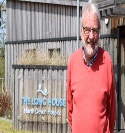 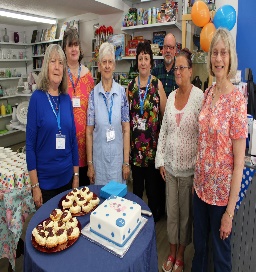 We asked our volunteers why they love volunteering with North Devon Hospice and this is what they had to say: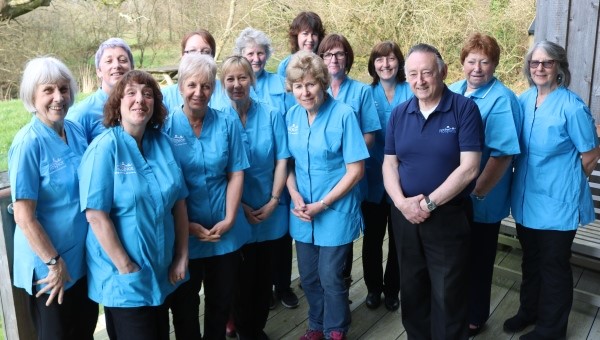 It's good for my wellbeing, and being part of a team and new friends with volunteersMade some lovely friends and enjoy meeting people both locals and visitorsWe have a lot of laughs & have made friends with the people I work with 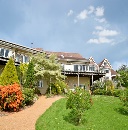 Good to give something back to the CommunityI like being part of an income for the hospice, to help those who need it mostThe friends I have made among the volunteers and manager, and have always felt from day one, part of the team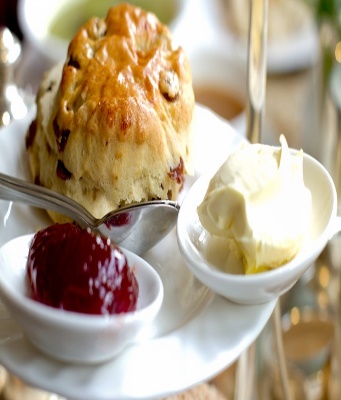 Being with people and staff dedicated to raising funds for the hospiceI'm repaying them for the wonderful care my sister received thereGiving something back to the hospice, that people are grateful forHoping I help patients through a difficult time in a small wayEnabling patients to enjoy small everyday things in life that we may all take for granted As I live on my own it's good to be with other people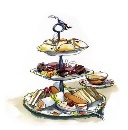 Ability to change roles or do more than one roleI'm learning new skills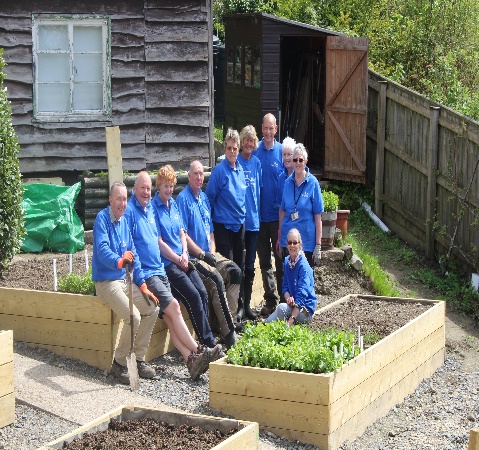 Knowing when I sell something in the shop it makes a difference to someone's lifeIn this time of too much waste I really think of the Hospice shop as a great recycling machine!I get as much from my volunteering as I give.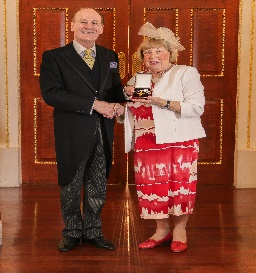 The incredible feeling that just being there even for a short period of time is important to the wellbeing of others.I enjoy working with committed hard working people who share the same valuesI love the freedom to choose how many hours I work and when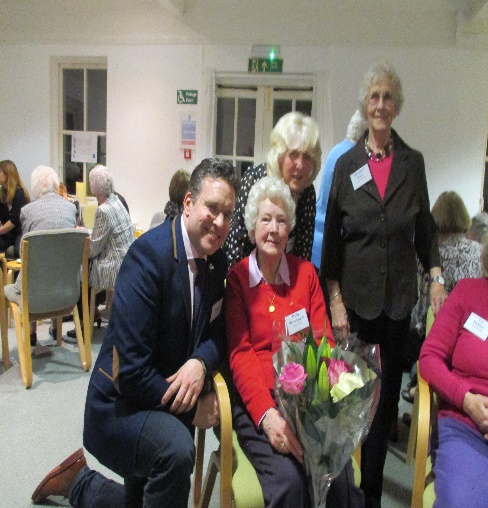 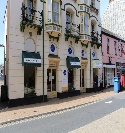 Feeling valued and enabled to contribute ideasGreat atmosphere at the Hospice which envelops you when you are thereI feel valued and love the people I work for, both patients and volunteers/staffIt keeps me activeFlexibility of hours means that I can fit it in around other commitmentsI feel it is such a good cause; we never know when we or someone we love/know may need its services and therefore I feel privileged to be contributing to it
It's a lovely environment to be in, it feels welcoming, warm and calmMeeting and supporting patients, their families and carers who are nearly always brave and an inspiration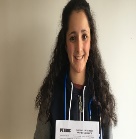 Local charity, personal hospice experience with family and know the need and the support offered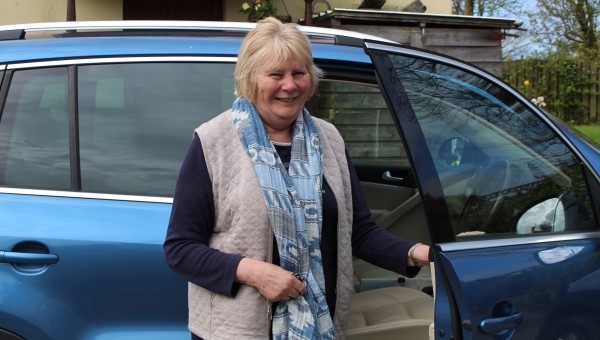 I learn to appreciate the generosity of those who donate furniture for us to sellBy meeting people to inform them of the wonderful work the hospice does and hopefully will continue to do soPrivileged to share in Peoples journey of life and facing deathLike the challenge of keeping sales up and meeting all the local community in the shopFeeling that I am actually doing something that helps raise funds and so supporting the staff who actually provide the care to folk who need itVolunteering at the hospice is the best decision I have made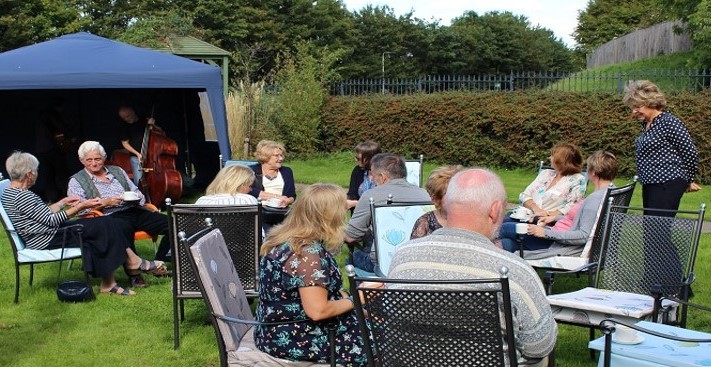 The friendly welcome that I receive whenever I walk through the doorBeing part of a group of volunteers - a member of "the family".Retired people can sometimes feel marginalised and volunteering can give structure to life and provided another group with which to interact.Extending my skills in areas outside of my previous careerThe social interaction with all kinds of people who I wouldn't otherwise meet